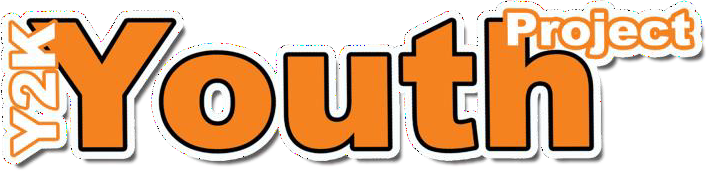 Mayfield & Easthouses Youth 2000 Project Membership ApplicationY2K, 2b Bogwood Road, Mayfield, EH22 5DYTel: 0131 454 9805 Email: info@youth2000project.com :www.youth2000project.comFAO parent/guardian/carer: This form MUST be completed by a parent/guardian /carer to ensure medical and emergency contact details are correct and to allow access to Y2K Drop Ins . Please note that all information provided in relation to membership to Y2K will be  treated in confidence and with respect. Y2K requires this information in case of emergency and for statistical information.Emergency Contact 1Emergency Contact 2Are you currently working with any other agencies? (social work, family support worker, activity agreement etc).....Y2K exists to provide young people a safe space of their own, and as such Y2K seeks to create an environment that is open and non- judgemental for all young people. Any form of bullying behaviour or behaviour such as vandalism will not be tolerated in any form and should evidence of this be presented appropriate action will be taken.Authorisation for PhotographyY2K occasional produces reports or publicity material about our work; we require the consent of parent/guardian for the use of such photographs. Young people will be full informed of how their picture will be used.Please indicate if you do NOT wish to grant permission by making a mark in the box below or by speaking to any member of project staff.Parent or Guardian signature (If young person is under 13 years of age)Name (Print)……………………………………………………………………………………………...      Signature…………………………………………………………………………………………………….(Parent / Guardian signature required only)      Insurance InformationY2K’s Liability Insurance will meet claims resulting from accidental injury or damage to property if it is proved it was caused by negligence of Y2K or a Y2K employee. Y2K insurance will not cover loss or damage to personal property.Much of the statistical information required for funding applications is within this membership form and may be used for this purpose. This information may also be shared with other professionals and organisations. Please indicate if you do NOT wish to grant permission for this by speaking to any member of staffName of Young Person:Age:Address:Date of Birth:Postcode:School Attended:School Year: e.g. S1, S2 etcGuidance Teacher:Young Person’s contact number/email:Name:Home Telephone:Relationship to you:Mobile:Email:Name:Home Telephone:Relationship to you:Mobile:Email:Name of Young Person:Signature of Young Person:Name of Parent or Guardian:Signature of Parent or Guardian:Relationship to you:Date: